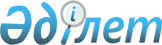 Об отмене некоторых решений Узункольского районного маслихатаРешение маслихата Узункольского района Костанайской области от 24 августа 2023 года № 36
      В соответствии с пунктом 5 статьи 7 Закона Республики Казахстан "О местном государственном управлении и самоуправлении в Республике Казахстан" Узункольский районный маслихат РЕШИЛ:
      1. Отменить некоторые решения Узункольского районного маслихата согласно приложению к настоящему решению.
      2. Настоящее решение вводится в действие по истечении десяти календарных дней после дня его первого официального опубликования. Перечень некоторых решений Узункольского районного маслихата
      1. Решение Узункольского районного маслихата от 24 декабря 2021 года № 86 "Об утверждении Правил проведения раздельных сходов местного сообщества и количественного состава представителей жителей сел для участия в сходе местного сообщества Узункольского сельского округа Узункольского района Костанайской области";
      2. Решение Узункольского районного маслихата от 24 декабря 2021 года № 87 "Об утверждении Правил проведения раздельных сходов местного сообщества и количественного состава представителей жителей сел для участия в сходе местного сообщества Ряжского сельского округа Узункольского района Костанайской области";
      3. Решение Узункольского районного маслихата от 24 декабря 2021 года № 88 "Об утверждении Правил проведения раздельных сходов местного сообщества и количественного состава представителей жителей сел для участия в сходе местного сообщества села Бауманское Узункольского района Костанайской области";
      4. Решение Узункольского районного маслихата от 24 декабря 2021 года № 89 "Об утверждении Правил проведения раздельных сходов местного сообщества и количественного состава представителей жителей сел для участия в сходе местного сообщества Ершовского сельского округа Узункольского района Костанайской области";
      5. Решение Узункольского районного маслихата от 24 декабря 2021 года № 90 "Об утверждении Правил проведения раздельных сходов местного сообщества и количественного состава представителей жителей сел для участия в сходе местного сообщества Новопокровского сельского округа Узункольского района Костанайской области";
      6. Решение Узункольского районного маслихата от 24 декабря 2021 года № 91 "Об утверждении Правил проведения раздельных сходов местного сообщества и количественного состава представителей жителей сел для участия в сходе местного сообщества Пресногорьковского сельского округа Узункольского района Костанайской области";
      7. Решение Узункольского районного маслихата от 24 декабря 2021 года № 92 "Об утверждении Правил проведения раздельных сходов местного сообщества и количественного состава представителей жителей для участия в сходе местного сообщества села Сатай Узункольского района Костанайской области";
      8. Решение Узункольского районного маслихата от 24 декабря 2021 года № 93 "Об утверждении Правил проведения раздельных сходов местного сообщества и количественного состава представителей жителей сел для участия в сходе местного сообщества Федоровского сельского округа Узункольского района Костанайской области";
      9. Решение Узункольского районного маслихата от 24 февраля 2022 года № 121 "Об утверждении Правил проведения раздельных сходов местного сообщества и количественного состава представителей жителей сел для участия в сходе местного сообщества Кировского сельского округа Узункольского района Костанайской области";
      10. Решение Узункольского районного маслихата от 24 февраля 2022 года № 122 "Об утверждении Правил проведения раздельных сходов местного сообщества и количественного состава представителей жителей сел для участия в сходе местного сообщества сельского округа Обаған Узункольского района Костанайской области";
      11. Решение Узункольского районного маслихата от 24 февраля 2022 года № 123 "Об утверждении Правил проведения раздельных сходов местного сообщества и количественного состава представителей жителей для участия в сходе местного сообщества села Троебратское Узункольского района Костанайской области".
					© 2012. РГП на ПХВ «Институт законодательства и правовой информации Республики Казахстан» Министерства юстиции Республики Казахстан
				
      Председатель районного маслихата 

Н. Булатов
Приложениек решению маслихатаот "24" августа 2023 года№ 36